JGW-T1402723-v1							Sep. 8, 2014Noise Budget of Optical Leverwith Position Sensitive Detector (PSD)Takanori Sekiguchi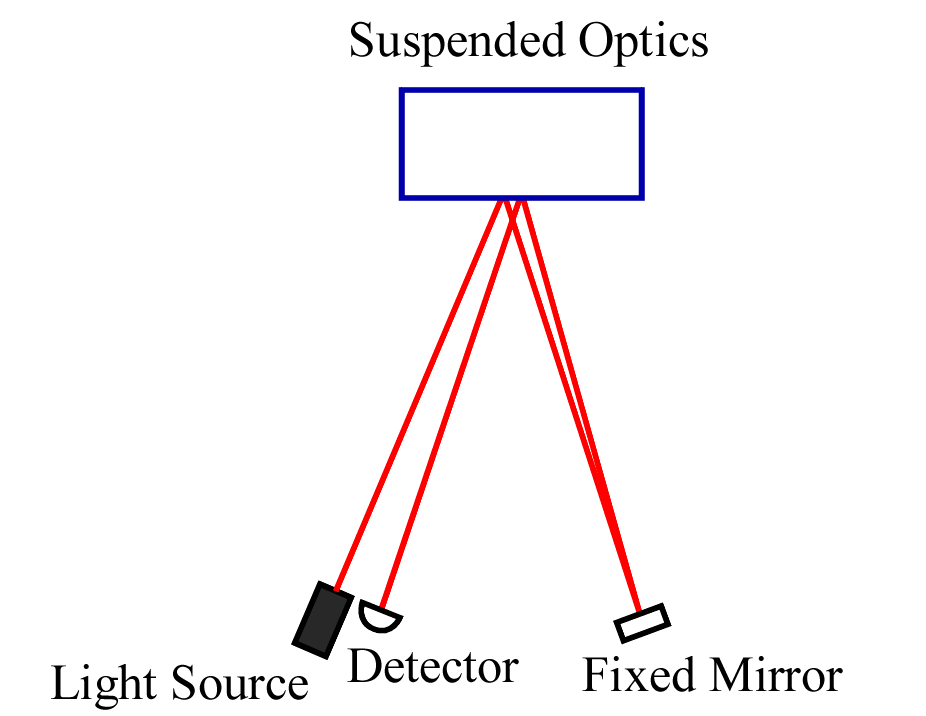 Fig.1: Configuration of an optical leverAssumptionLight source: SLD (Super Luminescent Diode)Output power: 1.0 mWRelative intensity noise: 3 x 10-5 /rtHz @1 HzDetector: Two-Dimensional PSD (Position Sensitive Detector)Photosensitivity: 0.6 A/WLinear Range: +/- 4 mmReadout: Transimpedance amplifier Transimpedance resistance: 100 kΩ Operational amplifier voltage noise: 2 nV/rtHz  (knee freq: 2 Hz) Operational amplifier current noise: 0.3 pA/rtHz  (knee freq: 100 Hz) RIN rejection ratio by normalization: 1%Optical configuration: double bounce Roundtrip length: 4 m Intensity reflectivity of the suspended optics: 0.5Noise BudgetDC Sum current from PSD: 150 μA, DC Sum output voltage: 15 VExpected sensitivity to mirror angle: 33 μrad/V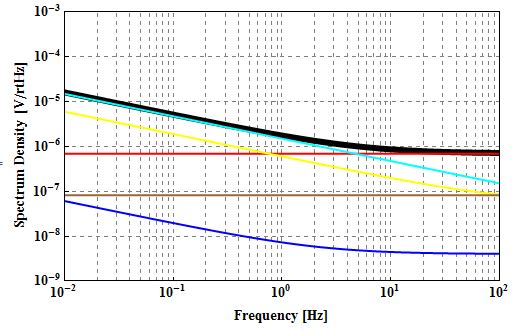 Fig. 2: Noise spectrum in output voltage.Blue: OP-amp voltage noise, Yellow: OP-amp current noise, Brown: Johnson noise of transimpednace resistorCyan: Relative intensity noise of light source, Red: Shot noise limit, Black: Sum of them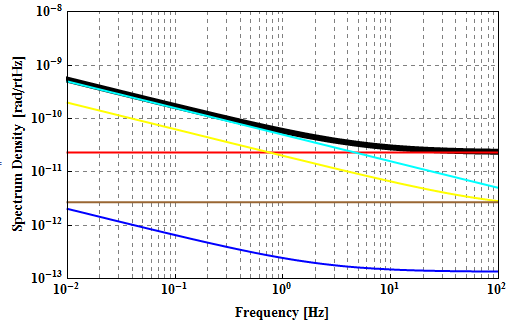 Fig. 3: Noise spectrum in optics angle. 3x10-11 rad/rtHz @10 Hz